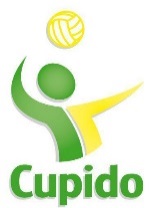 Aanmeldingsformulier Lidmaatschap Volleybalvereniging Cupido Hengevelde                 Onze vereniging verwerkt uw persoonsgegevens conform de privacyverklaring. Naam: ………………………………………………………………………………………………………………………………………………………Voornaam: ……………………………………………………………………………………………………………………………………………….Adres: ……………………………………………………………………. Huisnummer: …………………………………………………………Postcode: ………………………………………………………………. Woonplaats: ………………………………………………………….Telefoonnummer: …………………………………………………. Mobiel nummer: ……………………………………………………Emailadres: ……………………………………………………………………………………………………………………………………………..Geboortedatum: ………………………………………………………………… Geslacht (omcirkelen): M / VCategorie (omcirkelen): Jeugd / Senioren /Recreanten In welke groep op de basisschool zit het jeugdlid?: …………………………………………………………………………………Ondergetekende verleent hierbij, tot wederopzegging, machtiging aan volleybalvereniging Cupido om vanaf heden de jaarlijkse verenigingscontributie en (voor competitie spelende leden) de bondscontributie via automatisch incasso te innen. Rekeningnummer (IBAN nummer): ………………………………………………………………………………………………………….Datum: …………………………………………………………………………………………………………………………………………………….Handtekening:………………………………………………………………………………………………………………………………………….NB. Bij jeugdleden onder de 18 jaar dient één van de ouders te ondertekenenNaam ouder: …………………………………………………………………………………………………………………………………………..Handtekening ouder: ……………………………………………………………………………………………………………………………… Ik geef toestemming tot het plaatsen van teamfoto’s en foto’s van volleybal gerelateerde activiteiten (wedstrijden, activiteiten en uitjes) op de website van Cupido en op social media. Dit formulier MET PASFOTO inleveren aan het Wegdam 27, 7496 CB te Hengevelde OF versturen per mail MET PASFOTO naar info@cupido-hengevelde.nlVragen? Bel één van onze bestuursleden, telefoonnummers zie www.cupido-hengevelde.nlPRIVACYVERKLARING De door u verstrekte persoonsgegevens worden gebruikt voor onze ledenadministratie en voor het innen van de contributiegelden. Deze gegevens worden niet aan derden doorgegeven. Persoonsgegevens worden door Cupido tot 2 jaar na einde lidmaatschap bewaard. Leden mogen te allen tijde persoonsgegevens corrigeren of laten verwijderen en hebben het recht om een klacht in te dienen bij de Autoriteit Persoonsgegevens. 